JUZGADO LABORAL DEL CIRCUITO DE GIRARDOTENTRADASHOY VEINTISEIS (26) DE AGOSTO DE 2020ZUELMA ARTUNDUAGA BERMEONo. PROCESOTIPO PROCDEMANDANTE		DEMANDADO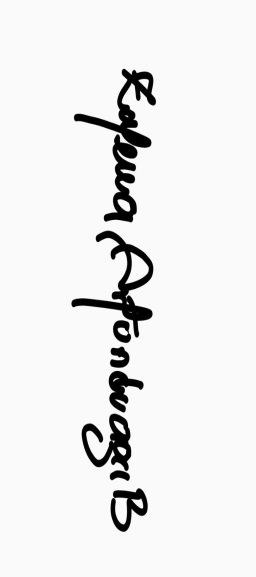 FECHA DE ENTRADA2020-00207ORDINARIONEPOMUCENO CRUZ GALEANOCOLPENSIONES26/08/20202020-00208ORDINARIOJUAN CARLOS OSTOS CEPEDAFAIVER CORONADO CAMERO26/08/2020